ПРОЕКТ                                              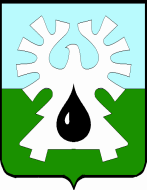 МУНИЦИПАЛЬНОЕ ОБРАЗОВАНИЕ ГОРОД УРАЙ           ХАНТЫ-МАНСИЙСКИЙ АВТОНОМНЫЙ ОКРУГ - ЮГРАДУМА ГОРОДА УРАЙРЕШЕНИЕот  _________ 2015 года                                                                            № ___О внесении изменений в порядок проведения конкурсана замещение должности главы администрации города УрайВ целях обеспечения соблюдения требований статьи 21 Федерального закона от 21.07.1993 №5485-1 «О государственной тайне» при заключении контакта с главой администрации города Урай Дума города Урай решила:1. Внести в порядок проведения конкурса на замещение должности главы администрации города Урай, установленный решением Думы города Урай от 14.04.2011 №10, следующие изменения:1) подпункт 2.2.2. пункта 2.2. изложить в следующей редакции:«2.2.2. собственноручно заполненные и подписанные анкеты по формам (приложения 2, 3)»;2) пункт 3.10  дополнить абзацем вторым следующего содержания:«Подготовка документов для прохождения процедуры оформления допуска к сведениям, составляющим государственную тайну, необходимым для исполнения должностных обязанностей главы администрации города Урай, осуществляется администрацией города Урай в порядке, установленном действующим законодательством»;3) пункте 4.1. после слова «документы» дополнить словами: « и в отношении которых в установленном действующим законодательством порядке оформлен допуск к сведениям, составляющим государственную тайну, необходимым для исполнения должностных обязанностей главы администрации города Урай»;4) дополнить приложением 3 согласно приложению.2. Опубликовать настоящее решение в газете «Знамя».Глава города Урай                                                  А.Г. ЗабозлаевПриложение к решению Думы города Урай от ___________№_________Приложение 3к порядку проведения конкурсана замещение должностиглавы администрации города УрайАНКЕТА                       (заполняется собственноручно)                                                              ┌───────────┐1. Фамилия   ________________________________________________ │           │   Имя       ________________________________________________ │   Место   │   Отчество  ________________________________________________ │    для    │                                                              │ фотографии│                                                              │  (4 см x  │                                                              │   6 см)   │                                                              └───────────┘┌────────────────────────────────────┬────────────────────────────────────┐│2.  Если изменяли фамилию, имя или  │                                    ││    отчество, то укажите их, а также│                                    ││    когда, где и по какой причине.  │                                    │├────────────────────────────────────┼────────────────────────────────────┤│3.  Год, число, месяц и место       │                                    ││    рождения (село, деревня, город, │                                    ││    район, область, край,           │                                    ││    республика).                    │                                    │├────────────────────────────────────┼────────────────────────────────────┤│4.  Паспорт (номер, серия, кем и    │                                    ││    когда выдан).                   │                                    │├────────────────────────────────────┼────────────────────────────────────┤│5.  Имеете ли Вы заграничный паспорт│                                    ││    (номер, серия, кем и когда      │                                    ││    выдан).                         │                                    │├────────────────────────────────────┼────────────────────────────────────┤│6.  Семейное положение (если        │                                    ││    вступали в брак, то укажите,    │                                    ││    с кем, когда и где, в случае    │                                    ││    развода - когда развелись).     │                                    │├────────────────────────────────────┼────────────────────────────────────┤│7.  Гражданство (если изменяли, то  │                                    ││    укажите, когда и по какой       │                                    ││    причине, прежнее гражданство,   │                                    ││    если имеете гражданство другого │                                    ││    государства - укажите).         │                                    │├────────────────────────────────────┼────────────────────────────────────┤│8.  Образование (когда и какие      │                                    ││    учебные заведения окончили,     │                                    ││    форма обучения, номера          │                                    ││    дипломов, специальность по      │                                    ││    диплому).                       │                                    │├────────────────────────────────────┼────────────────────────────────────┤│9.  Оформлялся ли Вам ранее         │                                    ││    допуск к государственной        │                                    ││    тайне (в какой организации,     │                                    ││    когда и по какой форме).        │                                    │├────────────────────────────────────┼────────────────────────────────────┤│10. Ходатайствовали ли Вы о выезде  │                                    ││    (въезде) на постоянное место    │                                    ││    жительства в другое государство │                                    ││    (когда и в какое).              │                                    │├────────────────────────────────────┼────────────────────────────────────┤│11. Были ли Вы за границей (где,    │                                    ││    когда и с какой целью).         │                                    │├────────────────────────────────────┼────────────────────────────────────┤│12. Были ли Вы и Ваши близкие       │                                    ││    родственники судимы (когда      │                                    ││    и за что).                      │                                    │├────────────────────────────────────┼────────────────────────────────────┤│13. Отношение к воинской            │                                    ││    обязанности и воинское звание,  │                                    ││    в каком военном комиссариате    │                                    ││    состоите на воинском учете.     │                                    │└────────────────────────────────────┴────────────────────────────────────┘14.  Выполняемая работа с начала трудовой  деятельности  (включая  учебу  ввысших   и   средних   учебных   заведениях,   военную  службу,  работу  посовместительству, предпринимательскую деятельность и т.п.) <*>.    --------------------------------    <*>  Военную  службу  записывать с указанием должности, номера воинскойчасти   и  места  ее  дислокации  (населенный  пункт,  область).  В  случаеосуществления  предпринимательской  деятельности,  частной  практики и т.п.необходимо  указать  номер патента (договора, лицензии), место регистрации.Наименование   организации  пишется  полностью  с  указанием  ведомственнойпринадлежности,  страны  регистрации  (в  случае  работы  в  иностранных  исмешанных фирмах или их представительствах).┌──────────────────────────┬──────────────────────┬───────────────────────┐│       Месяц и год        │ Должность с указанием│   Адрес организации   │├────────────┬─────────────┤     наименования     │     (фактический,     ││поступления │  увольнения │      организации     │     юридический,      ││            │             │                      │  в т.ч. за границей)  │├────────────┼─────────────┼──────────────────────┼───────────────────────┤│            │             │                      │                       │├────────────┼─────────────┼──────────────────────┼───────────────────────┤│            │             │                      │                       │├────────────┼─────────────┼──────────────────────┼───────────────────────┤│            │             │                      │                       │└────────────┴─────────────┴──────────────────────┴───────────────────────┘15.  Ваши  родственники:  жена  (муж),  в том  числе  бывшие,  отец,  мать,усыновители,  усыновленные, полнородные и неполнородные (имеющие общих отцаили мать) братья и сестры, дети <*>.┌────────┬────────────┬─────────────────┬─────────────┬───────────────────┐│Степень │Фамилия, имя│Число, месяц, год│Место работы,│    Адрес места    ││родства │ и отчество │и место рождения,│  должность  │жительства, а также││        │            │   гражданство   │             │   откуда и когда  ││        │            │                 │             │    прибыл <**>    │├────────┼────────────┼─────────────────┼─────────────┼───────────────────┤│        │            │                 │             │                   │├────────┼────────────┼─────────────────┼─────────────┼───────────────────┤│        │            │                 │             │                   │├────────┼────────────┼─────────────────┼─────────────┼───────────────────┤│        │            │                 │             │                   │└────────┴────────────┴─────────────────┴─────────────┴───────────────────┘    --------------------------------    <*>  Если  родственники  изменяли фамилию, имя, отчество, то необходимоуказать их прежние фамилию, имя, отчество.    <**>   Если   родственники  проживали  на  территории  одного  субъектаРоссийской  Федерации,  сведения  о  том,  откуда  и  когда они прибыли, неуказываются.16.  Имеются  ли  у  Вас   близкие   родственники,   постоянно  проживающие(проживавшие)  за  границей (в том числе в связи с работой либо обучением).Укажите  фамилию,  имя,  отчество,  степень  родства,  период проживания заграницей: ____________________________________________________________________________________________________________________________________________17.  Места  Вашего  проживания  (в  случае  переездов  -  адреса  в  другихреспубликах, краях, областях).┌───────────────────────┬─────────────────────────────────────────────────┐│   Период проживания   │         Адрес проживания и регистрации          │├───────────────────────┼─────────────────────────────────────────────────┤│                       │                                                 │├───────────────────────┼─────────────────────────────────────────────────┤│                       │                                                 │├───────────────────────┼─────────────────────────────────────────────────┤│                       │                                                 │└───────────────────────┴─────────────────────────────────────────────────┘18.   Дополнительные   сведения:   государственные   награды,   участие   ввыборных  представительных  органах,  а  также  другая  информация, которуюжелаете сообщить о себе: ________________________________________________________________________________________________________________________________________________________________________________________________________19.   С   обязательствами   по   соблюдению   законодательства   РоссийскойФедерации о государственной тайне ознакомлен(а).20.  Мне  известно,  что заведомо ложные  сведения,  сообщенные  в  анкете,могут повлечь отказ в оформлении допуска.21.  На  проведение  в  отношении  меня  проверочных  мероприятий  органамиФедеральной службы безопасности Российской Федерации согласен(на)."__" ____________ 20__ г.                 Подпись _________________________    Фотография     и    сведения,   изложенные   в   анкете,  соответствуют    представленным документам.М.П.    ________________                      _________________________________        (подпись)                            (инициалы, фамилия работника                                                кадрового подразделения)"__" _____________ 20__ г.М.П.    ________________                      _________________________________       (подпись)                            (инициалы, фамилия работника                                                  режимно-секретного                                                     подразделения)"__" _____________ 20__ г.Пояснение. В случае отсутствия места для полного ответа прикладываются дополнительные листы с указанием соответствующих пунктов. После заполнения они заверяются в порядке, установленном для заверения анкеты.